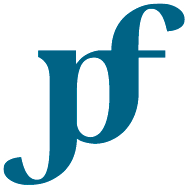 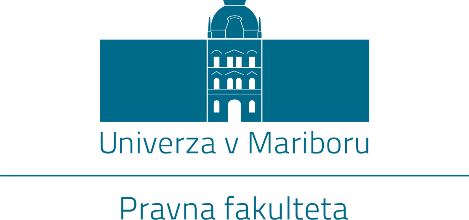 UGOTOVITVENI SKLEP O POPOLNOSTI VLOGEIme in priimek kandidata:  

	UGOTOVITEV O POPOLNOSTI PREJETE VLOGE
Datum prejema vloge: ___________________     Podpis referenta:  __________________________
Vloga za priznavanje znanja in spretnosti je:  popolna  nepopolnaKandidat   mora   vlogo   do __________________________ dopolniti z naslednjimi dokazili:______________________________________________________________________________________________________________________________________________________________________________________________________________________________________________________.Datum ugotovitvenega sklepa: _________________        Podpis: ____________________________UGOTOVITEV O POPOLNOSTI DOPOLNJENE VLOGEDatum prejema dopolnjene vloge: 	____   Podpis referenta:  ___________________Vloga za priznavanje znanja in spretnosti je:
  popolna  nepopolna, zato se jo s sklepom zavrže.Datum ugotovitvenega sklepa:  ________________        Podpis: ____________________________